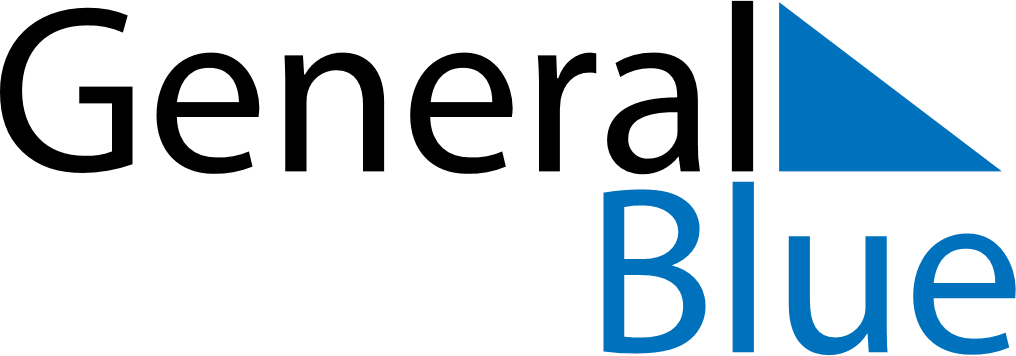 June 2024June 2024June 2024June 2024June 2024June 2024June 2024San Fernando, San Fernando, Trinidad and TobagoSan Fernando, San Fernando, Trinidad and TobagoSan Fernando, San Fernando, Trinidad and TobagoSan Fernando, San Fernando, Trinidad and TobagoSan Fernando, San Fernando, Trinidad and TobagoSan Fernando, San Fernando, Trinidad and TobagoSan Fernando, San Fernando, Trinidad and TobagoSundayMondayMondayTuesdayWednesdayThursdayFridaySaturday1Sunrise: 5:43 AMSunset: 6:24 PMDaylight: 12 hours and 41 minutes.23345678Sunrise: 5:43 AMSunset: 6:24 PMDaylight: 12 hours and 41 minutes.Sunrise: 5:43 AMSunset: 6:24 PMDaylight: 12 hours and 41 minutes.Sunrise: 5:43 AMSunset: 6:24 PMDaylight: 12 hours and 41 minutes.Sunrise: 5:43 AMSunset: 6:25 PMDaylight: 12 hours and 41 minutes.Sunrise: 5:43 AMSunset: 6:25 PMDaylight: 12 hours and 41 minutes.Sunrise: 5:43 AMSunset: 6:25 PMDaylight: 12 hours and 42 minutes.Sunrise: 5:43 AMSunset: 6:25 PMDaylight: 12 hours and 42 minutes.Sunrise: 5:43 AMSunset: 6:26 PMDaylight: 12 hours and 42 minutes.910101112131415Sunrise: 5:43 AMSunset: 6:26 PMDaylight: 12 hours and 42 minutes.Sunrise: 5:43 AMSunset: 6:26 PMDaylight: 12 hours and 42 minutes.Sunrise: 5:43 AMSunset: 6:26 PMDaylight: 12 hours and 42 minutes.Sunrise: 5:44 AMSunset: 6:26 PMDaylight: 12 hours and 42 minutes.Sunrise: 5:44 AMSunset: 6:27 PMDaylight: 12 hours and 43 minutes.Sunrise: 5:44 AMSunset: 6:27 PMDaylight: 12 hours and 43 minutes.Sunrise: 5:44 AMSunset: 6:27 PMDaylight: 12 hours and 43 minutes.Sunrise: 5:44 AMSunset: 6:28 PMDaylight: 12 hours and 43 minutes.1617171819202122Sunrise: 5:44 AMSunset: 6:28 PMDaylight: 12 hours and 43 minutes.Sunrise: 5:45 AMSunset: 6:28 PMDaylight: 12 hours and 43 minutes.Sunrise: 5:45 AMSunset: 6:28 PMDaylight: 12 hours and 43 minutes.Sunrise: 5:45 AMSunset: 6:28 PMDaylight: 12 hours and 43 minutes.Sunrise: 5:45 AMSunset: 6:28 PMDaylight: 12 hours and 43 minutes.Sunrise: 5:45 AMSunset: 6:29 PMDaylight: 12 hours and 43 minutes.Sunrise: 5:45 AMSunset: 6:29 PMDaylight: 12 hours and 43 minutes.Sunrise: 5:46 AMSunset: 6:29 PMDaylight: 12 hours and 43 minutes.2324242526272829Sunrise: 5:46 AMSunset: 6:29 PMDaylight: 12 hours and 43 minutes.Sunrise: 5:46 AMSunset: 6:30 PMDaylight: 12 hours and 43 minutes.Sunrise: 5:46 AMSunset: 6:30 PMDaylight: 12 hours and 43 minutes.Sunrise: 5:46 AMSunset: 6:30 PMDaylight: 12 hours and 43 minutes.Sunrise: 5:47 AMSunset: 6:30 PMDaylight: 12 hours and 43 minutes.Sunrise: 5:47 AMSunset: 6:30 PMDaylight: 12 hours and 43 minutes.Sunrise: 5:47 AMSunset: 6:30 PMDaylight: 12 hours and 43 minutes.Sunrise: 5:47 AMSunset: 6:30 PMDaylight: 12 hours and 43 minutes.30Sunrise: 5:48 AMSunset: 6:31 PMDaylight: 12 hours and 42 minutes.